PRETENDENTA PIEDĀVĀJUMSValsts ieņēmumu dienesta rīkotajam iepirkumam“Spektrometra Bruker FTIR Alpha-T apkope, diagnostika un remonts”Iepirkuma identifikācijas Nr. FM VID 2023/254Pretendents______________________, reģistrācijas Nr. _____________, parakstot pretendenta piedāvājumu, apliecina, ka nodrošinās iepirkuma “Spektrometra Bruker FTIR Alpha-T apkope, diagnostika un remonts”, ID Nr.FM VID 2023/254 izpildi atbilstoši obligātajām (minimālajām) tehniskajām prasībām un finanšu piedāvājumā noteiktajām cenām;apliecina, ka iepirkuma līguma saistību izpildē neveiks darījumus (neiegādāsies preces vai pakalpojumus) ar tādu fizisku vai juridisku personu, kurai tieši vai netieši ir piemērotas (tai skaitā tās dalībniekam, valdes vai padomes loceklim, patiesā labuma guvējam, pārstāvēttiesīgai personai vai prokūristam, vai personai, kura ir pilnvarota pārstāvēt juridisko personu darbībās, kas saistītas ar filiāli, vai personālsabiedrības biedram, tā valdes vai padomes loceklim, patiesā labuma guvējam, pārstāvēttiesīgai personai vai prokūristam, ja juridiskā persona ir personālsabiedrība) starptautiskās vai nacionālās sankcijas vai būtiskas finanšu un kapitāla tirgus intereses ietekmējošas Eiropas Savienības vai Ziemeļatlantijas līguma organizācijas dalībvalsts sankcijas;apliecina, ka uz pretendentu neattiecas Padomes Regulas (ES) Nr. 833/2014 (2014. gada 31. jūlijs) 5.k. panta 1.punktā noteiktais, proti, pretendents (tai skaitā pretendenta apakšuzņēmējs/-i) nav: a) Krievijas valstspiederīgais, fiziska persona, kas uzturas Krievijā, vai juridiska persona, vienība vai struktūra, kura iedibināta Krievijā;b) juridiska persona, vienība vai struktūra, kuras īpašumtiesības vairāk nekā 50 % apmērā tieši vai netieši pieder šā punkta a) apakšpunktā minētajai vienībai; c) fiziska vai juridiska persona, vienība vai struktūra, kas darbojas a) vai b) apakšpunktā minētās vienības vārdā vai saskaņā ar tās norādēm, tostarp, ja uz tiem attiecas vairāk nekā 10 % no līguma vērtības, apakšuzņēmēji, piegādātāji vai vienības, uz kuru spējām paļaujas publiskā iepirkuma direktīvu nozīmē.Tehniskais piedāvājums1.tabulaKomisijas iegūstamā informācija Komisija no VID publiski pieejamās datubāzes, iegūst informāciju par to, vai pretendentam, kuram būtu piešķiramas Iepirkuma līguma slēgšanas tiesības dienā, kad pieņemts lēmums par iespējamu Iepirkuma līguma slēgšanas tiesību piešķiršanu, Latvijā nav VID administrēto nodokļu (nodevu) parādu, kas kopsummā pārsniedz EUR 150 (viens simts piecdesmit euro).Ja pretendentam dienā, kad pieņemts lēmums par iespējamu Iepirkuma līguma slēgšanas tiesību piešķiršanu, ir VID administrēto nodokļu (nodevu) parādi, kas kopsummā pārsniedz 150 euro, komisija lūdz 3 (trīs) darba dienu laikā iesniegt izdruku no VID elektroniskās deklarēšanas sistēmas par to, ka pretendentam dienā, kad pieņemts lēmums par iespējamu Iepirkuma līguma slēgšanas tiesību piešķiršanu, Latvijā nav nodokļu parādu, kas kopsummā pārsniedz EUR 150 (viens simts piecdesmit euro).	Ja šīs sadaļas 2.2.apakšpunktā noteiktajā termiņā izdruka netiek iesniegta, pretendents tiek izslēgts no dalības Iepirkumā.Ārvalstī reģistrētam vai pastāvīgi dzīvojošam pretendentam, kuram būtu piešķiramas Iepirkuma līguma slēgšanas tiesības, komisija lūdz 3 (trīs) darba dienu laikā iesniegt apliecinājumu, ka  pretendentam dienā, kad pieņemts lēmums par iespējamu Iepirkuma līguma slēgšanas tiesību piešķiršanu, Latvijā nav nodokļu parādu, kas kopsummā pārsniedz 150 euro, un valstī, kurā tas reģistrēts vai kurā atrodas tā pastāvīgā dzīvesvieta, saskaņā ar attiecīgās ārvalsts normatīvajiem aktiem nav nodokļu parādu.Pasūtītājs attiecībā uz pretendentu, kuram būtu piešķiramas Iepirkuma līguma slēgšanas tiesības, pārbauda, vai attiecībā uz šo pretendentu, tā dalībnieku, valdes vai padomes locekli, patieso labuma guvēju, pārstāvēttiesīgo personu vai prokūristu, vai personu, kura ir pilnvarota pārstāvēt pretendentu darbībās, kas saistītas ar filiāli, vai personālsabiedrības biedru, tā valdes vai padomes locekli, patieso labuma guvēju, pārstāvēttiesīgo personu vai prokūristu, ja pretendents ir personālsabiedrība, ir noteiktas Starptautisko un Latvijas Republikas nacionālo sankciju likuma 11.1 panta pirmajā daļā noteiktās sankcijas, kuras ietekmē līguma izpildi. Ja attiecībā uz pretendentu vai kādu no minētajām personām ir noteiktas Starptautisko un Latvijas Republikas nacionālo sankciju likuma 11.1 panta pirmajā daļā noteiktās sankcijas, kuras kavēs līguma izpildi, pretendents ir izslēdzams no dalības Iepirkuma līguma slēgšanas tiesību piešķiršanas procedūrā.Ārvalstī reģistrētam pretendentam, kuram būtu piešķiramas Iepirkuma līguma slēgšanas tiesības, komisija lūdz 3 (trīs) darba dienu laikā iesniegt nepieciešamo informāciju šīs sadaļas 2.4.apakšpunktā minētās pārbaudes veikšanai.  PIEDĀVĀJUMA IZVĒLE UN PIEDĀVĀJUMA IZVĒLES KRITĒRIJI3.1. Komisija par Iepirkuma uzvarētāju atzīst to pretendentu, kura piedāvājums atbilst pretendenta piedāvājumā norādītajām prasībām un kura piedāvājuma cena kopā ir viszemākā. 3.2. Gadījumā, ja vairāki pretendenti saņēmuši piedāvā vienādu finanšu piedāvājuma zemāko cenu kopā, Iepirkuma līguma slēgšanas tiesības tiek piešķirtas pretendentam, kuram ir augstākā visu darba ņēmēju vidējā stundas tarifa likme.  3.3. Komisija pēc lēmuma pieņemšanas sazināsies tikai ar to pretendentu, kurš tiks atzīts par uzvarētāju iepirkumā, un informāciju par pieņemto lēmumu publicēs VID tīmekļvietnē paziņojumā par Iepirkumu.  Finanšu piedāvājums2.tabulaNosacījumi finanšu piedāvājuma iesniegšanai:Pretendents nedrīkst iesniegt vairākus piedāvājuma variantus. Cenām jābūt norādītām EUR bez PVN, norādot ne vairāk kā 2 (divas) zīmes aiz komata.Pretendenta iesniegtajā finanšu piedāvājumā norādītā cena kopā EUR bez PVN neveidos Iepirkuma līguma kopējo cenu EUR bez PVN un tiks izmantota piedāvājuma ar viszemāko cenu noteikšanai.3.tabula AKTS                                          par sniegtajiem pakalpojumiem                                    PARAUGSNOSACĪJUMI PIEDĀVĀJUMA IESNIEGŠANAIPiedāvājumu pretendents var iesniegt līdz 2024. gada 15. februāra plkst. 10.00, nosūtot piedāvājumu uz elektroniskā pasta adresi:  agrita.ozola.1@vid.gov.lv. Pretendents pirms piedāvājumu iesniegšanas termiņa beigām var grozīt vai atsaukt iesniegto piedāvājumu.Pēc piedāvājuma iesniegšanas termiņa beigām pretendentam nav tiesību mainīt savu piedāvājumu.Piedāvājumu nepieciešams iesniegt elektroniskā formātā, izmantojot drošu elektronisko parakstu.Piedāvājumam  jābūt aizsargātam, izmantojot šifrēšanu. Kā šifrēšanas rīku var izmantot, piemēram, arhivēšanas programmatūru 7-Zip (https://www.7-zip.org/), izveidotajam piedāvājuma datņu arhīvam uzstādot šifrēšanas paroli (Instrukcija: labais peles taustiņš – 7-Zip – Ielikt arhīvā – Ievadīt paroli – Ievadīt paroli atkārtoti – Labi). Instrukciju skat. 1.pielikumā.Piedāvājuma iesniedzējs 2024. gada 15. februāra no plkst. 10.00 līdz plkst. 12.00 nosūta uz elektroniskā pasta adresi: agrita.ozola.1@vid.gov.lv paroli (šifru) šifrētā piedāvājuma atvēršanai. Piedāvājumu, kas nav iesniegts noteiktajā kārtībā vai kas ir iesniegts nešifrētā veidā un/vai kuram šīs sadaļas  6. punktā noteiktajā termiņā nav atsūtīta parole, Pasūtītājam ir tiesības neizskatīt.Aicinām pretendentu pēc piedāvājuma nosūtīšanas pārliecināties vai tiek saņemta atbilde, kas apliecina piedāvājuma saņemšanu. Atbildes nesaņemšanas gadījumā vēlams sazināties galveno iepirkumu speciālisti Agritu Ozolu Tālr. 67120211.Pretendenta pilnvarotā persona_________________________________(vārds, uzvārds) _________________________________________________________			________________Paraksts (ja nav parakstīts elektroniski), 							DatumsDOKUMENTS IR ELEKTRONISKI PARAKSTĪTS AR DROŠU ELEKTRONISKO PARAKSTU UN SATUR LAIKA ZĪMOGU1.pielikumsPiedāvājuma  šifrēšanaInstrukcija: Uz faila nosaukuma vienu reizi nospiež labo peles taustiņu;7-Zip (ja šāds nosaukums neuzrādās, tad ir nepieciešams lejupielādēt attiecīgo programmu – https://www.7-zip.org/);Ielikt arhīvā;Ievadīt savu paroli;Labi;Šifrēto failu paraksta ar drošu elektronisko parakstu – https://www.eparaksts.lv/lv/.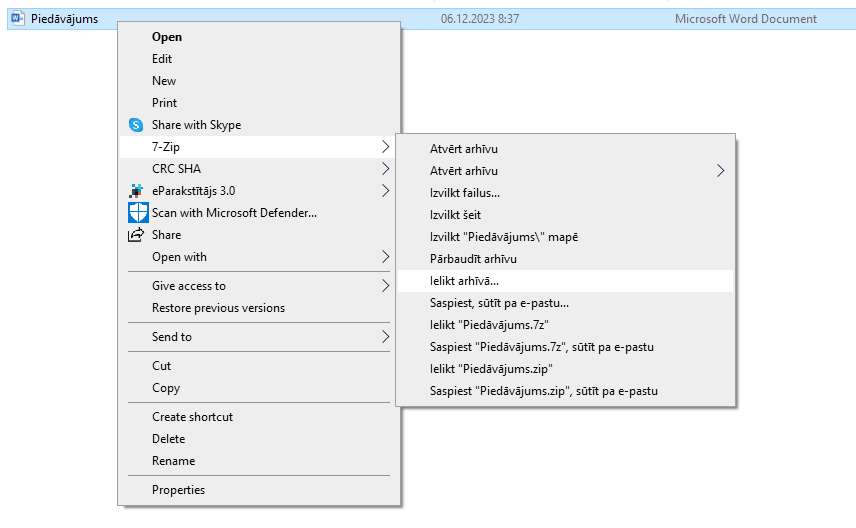 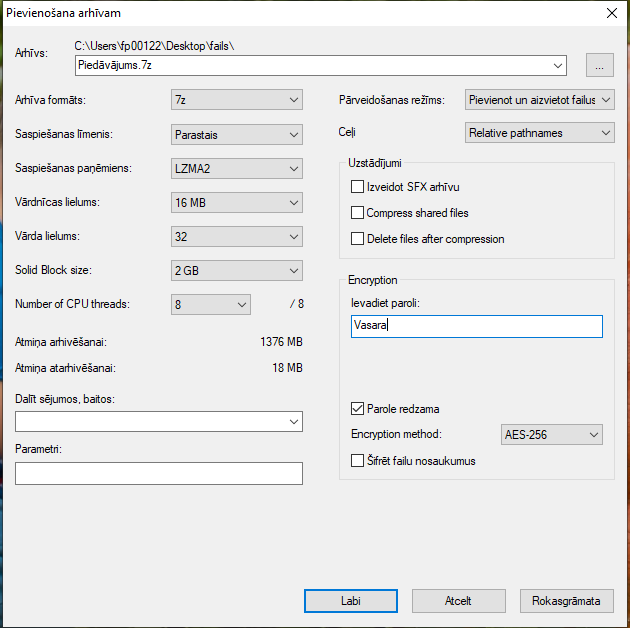 Izveidotais šifrētais piedāvājums (dzeltenā mapīte).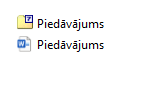 Nr. p.k.Obligātās (minimālās) prasībasPretendenta piedāvātais(pretendents aizpilda katru aili)Iepirkuma priekšmetsIepirkuma priekšmetsValsts ieņēmumu dienesta (turpmāk – Pasūtītājs vai VID) rīcībā esošā Spektrometra  Bruker FTIR Alpha-T, (turpmāk – Iekārta) tehniskā apkope, diagnostika un remonts, spektra bibliotēku atjaunināšana pēc Pasūtītāja pieprasījuma, kā arī Pasūtītāja darbinieku mācību nodrošināšana darbam ar Iekārtu (turpmāk – Pakalpojums).Valsts ieņēmumu dienesta (turpmāk – Pasūtītājs vai VID) rīcībā esošā Spektrometra  Bruker FTIR Alpha-T, (turpmāk – Iekārta) tehniskā apkope, diagnostika un remonts, spektra bibliotēku atjaunināšana pēc Pasūtītāja pieprasījuma, kā arī Pasūtītāja darbinieku mācību nodrošināšana darbam ar Iekārtu (turpmāk – Pakalpojums).Iekārtas atrašanas vieta: Lidostas muitas kontroles punkts (VAS “Latvijas pasts” pasta sūtījumu cehs, Ziemeļu  iela 10, Mārupes novads).Pakalpojums nodrošināms Pasūtītāja darba laikā no pirmdienas līdz ceturtdienai no plkst.08:15 līdz plkst.17:00 un piektdienās no plkst.08:15 līdz plkst.15:45.Iekārtas atrašanas vieta: Lidostas muitas kontroles punkts (VAS “Latvijas pasts” pasta sūtījumu cehs, Ziemeļu  iela 10, Mārupes novads).Pakalpojums nodrošināms Pasūtītāja darba laikā no pirmdienas līdz ceturtdienai no plkst.08:15 līdz plkst.17:00 un piektdienās no plkst.08:15 līdz plkst.15:45.Pakalpojuma nodrošināšanaPakalpojuma nodrošināšanaPasūtītāja pilnvarotā persona nosūta Izpildītājam uz Līgumā norādīto elektroniskā pasta adresi Pakalpojuma pieteikumu, kurā norāda sniedzamo Pakalpojumu - tehniskās apkopes, diagnostikas un/vai remonta nodrošināšana vai spektru bibliotēku atjaunināšana, darbinieku mācības.Izpildītājs ierodas veikt tehnisko apkopi, diagnostiku un/vai remontu 2 (divu) darba dienu laikā pēc Pasūtītāja pilnvarotās personas Pakalpojuma pieteikuma nosūtīšanas dienas Izpildītājam, saskaņojot ierašanās laiku Iekārtas atrašanās vietā MKP ar Pasūtītāja pilnvaroto personu.Gadījumos, kad Pakalpojumu nav iespējams veikt Iekārtas atrašanās vietā, Izpildītājs, vienojoties ar Pasūtītāja pilnvaroto personu, par saviem līdzekļiem nogādā Iekārtu diagnostikas, tehniskās apkopes vai remonta veikšanai specializētā servisā. Par Iekārtas nodošanu Pakalpojuma sniegšanai un par Iekārtas pieņemšanu pēc Pakalpojuma sniegšanas Pušu pilnvarotās personas parakstīta Iekārtas nodošanas-pieņemšanas aktu. Pakalpojuma izpildes laikā ievēro Iekārtas sastāvdaļu tehniskajā dokumentācijā noteiktās prasības un ražotāja rekomendācijas.Ja Izpildītājs, veicot Iekārtas tehnisko apkopi un/vai diagnostiku, konstatē, ka Iekārta ir darba kārtībā un tai nav nepieciešams remonts vai arī darbības traucējumus ir iespējams novērst tehniskās apkopes un/vai diagnostikas ietvaros bez atsevišķa remonta, Izpildītājs sagatavo sākotnējo  nodošanas – pieņemšanas aktu  (ziņojums par veiktajiem darbiem) 2 (divos) eksemplāros un to paraksta MKP muitas virsuzraugs vai muitas virsuzrauga vietnieks, vai muitas maiņas vadītājs un Izpildītāja pārstāvis. Viens sākotnējā nodošanas – pieņemšanas akta eksemplārs paliek MKP un otru izsniedz Izpildītājam. Pēc sākotnējā nodošanas – pieņemšanas akta parakstīšanas tiek sagatavots akts par sniegtajiem Pakalpojumiem (3.tabula), ko elektroniski paraksta Pušu pilnvarotās personas. Ja Izpildītājs, veicot Iekārtas tehnisko apkopi un/vai diagnostiku, konstatē, ka Iekārtai nepieciešams veikt remontu, papildus šīs tabulas 2.5.apakšpunktā noteiktā sākotnējā nodošanas-pieņemšanas akta un akta par sniegtajiem pakalpojumiem noformēšanai, Izpildītājs Pasūtītāja pilnvarotajai personai iesniedz, nosūtot uz norādīto elektroniskā pasta adresi, saskaņošanai Iekārtas remonta tāmi, kurā norāda Iekārtas nosaukumu, remontam nepieciešamās detaļas, materiālus un to cenas, prognozējamo remonta ilgumu stundās, kopējās izmaksas, kā arī remonta veikšanas termiņu.Pasūtītāja pilnvarotā persona 3 (trīs) darba dienu laikā izvērtē Izpildītāja iesniegto Iekārtas remonta tāmi un saskaņo vai noraida to, elektroniski nosūtot attiecīgo paziņojumu Izpildītāja pilnvarotajai personai uz norādīto elektroniskā pasta adresi. Pasūtītāja pilnvarotā persona, izvērtējot Iekārtas remonta izmaksas, ir tiesīga nesaskaņot Izpildītāja iesniegto Iekārtas remonta tāmi atbildē norādot uz turpmāko rīcību. Izpildītājs uzsāk veikt Iekārtas remontu tikai pēc tam, kad Pasūtītāja pilnvarotā persona ir saskaņojusi Izpildītāja iesniegto remonta tāmi un par to ir nosūtījusi informāciju Izpildītāja pilnvarotajai personai uz elektroniskā pasta adresi. Izpildītājs nodrošina Iekārtas bojājumu novēršanu tāmē saskaņotajā termiņā.Iekārtas tehniskajai apkopei un remontam jāizmanto materiāli un detaļas atbilstoši spēkā esošajiem normatīvajiem aktiem, attiecīgajiem standartiem un Iekārtas tehniskajiem parametriem. Ja Izpildītājs paredzējis izmantot analogas detaļas (cita ražotāja detaļas), tad tas jāsaskaņo ar Pasūtītāja pilnvaroto personu.Pēc Iekārtas remonta veikšanas Izpildītājs veic tās darbības pārbaudi un sagatavo sākotnējo  nodošanas – pieņemšanas aktu  (ziņojums par veiktajiem darbiem) 2 (divos) eksemplāros un to paraksta MKP muitas virsuzraugs vai muitas virsuzrauga vietnieks, vai muitas maiņas vadītājs un Izpildītāja pārstāvis. Viens sākotnējā nodošanas – pieņemšanas akta eksemplārs paliek MKP un otru izsniedz Izpildītājam. Pēc sākotnēja nodošanas-pieņemšanas akta parakstīšanas tiek sagatavots  akts par sniegtajiem Pakalpojumiem (3.tabula), ko elektroniski paraksta Pušu pilnvarotās personas.Pasūtītāja pilnvarotā persona ir tiesīga neparakstīt aktu par sniegtajiem Pakalpojumiem, ja Pasūtītāja pilnvaroto personu neapmierina veiktā remonta kvalitāte vai arī aktā norādītās remonta izmaksu summas neatbilst saskaņotajā Iekārtas remonta tāmē norādītajām. Šajā gadījumā Pasūtītāja pilnvarotā persona 3 (trīs) darba dienu laikā no akta par sniegtajiem Pakalpojumiem iesniegšanas parakstīšanai nosūta Izpildītāja pilnvarotajai personai motivētu pretenziju. Izpildītājs par saviem līdzekļiem bez papildu maksas novērš nosūtītajā pretenzijā norādītos trūkumus, nekavējoties elektroniski informē Pasūtītāja pilnvaroto personu un atkārtoti iesniedz aktu par sniegtajiem Pakalpojumiem. Iekārtas remonta veikšanas termiņa kavējuma laikā netiek ieskaitīts laika periods no remonta veikšanas līdz pretenzijas nosūtīšanas dienai. Pēc Pasūtītāja pieprasījuma, Izpildītājam ir jāsniedz visa informācija, kas saistīta ar Iekārtas tehnisko apkopi, diagnostiku, defektu rašanās cēloņiem, remonta gaitu, remontam izmantoto rezerves daļu un materiālu izcelsmi un tml.Izpildītājs nodrošina, ka Līguma darbības laikā, t.sk. arī garantijas termiņa laikā, Pakalpojuma izpildi nodrošinās un Līgumā norādīto darbu izpildi veiks sertificēti speciālisti, kuri ir apmācīti Iekārtas diagnostikas, apkopes un remonta veikšanai.Izpildītājs bez papildus samaksas nodrošina Pasūtītājam konsultācijas pēc vajadzības pa tālruni vai e-pastu.Spektra bibliotēku atjaunināšanaSpektra bibliotēku atjaunināšanaBrukner FTIR spektrometra ALPHA-T atjaunināmās spektru bibliotēka: Bruker spektra bibliotēka 1025048 ATR-FTIR library (>26 000 spektru);TIC TAC bibliotēka 1827981.Izpildītājs informē Pasūtītāja pilnvaroto personu par jaunu spektra bibliotēku atjauninājumu pieejamību. Šāds paziņojums nosūtāms Pasūtītāja pilnvarotajai personai 5 (piecu) darba dienu laikā kopš jaunu spektra bibliotēku atjauninājumu pieejamības Izpildītājam.  Izpildītājs nodrošina spektru bibliotēku atjaunināšanu 5 (piecu) darba dienu laikā pēc atsevišķa Pasūtītāja pilnvarotās personas pieprasījuma.Pēc spektra bibliotēku atjaunināšanas Izpildītājs veic Iekārtas darbības pārbaudi un sagatavo sākotnējo  nodošanas – pieņemšanas aktu (ziņojums par veiktajiem darbiem) 2 (divos) eksemplāros un to paraksta MKP muitas virsuzraugs vai muitas virsuzrauga vietnieks, vai muitas maiņas vadītājs un Izpildītāja pārstāvis. Viens sākotnējā nodošanas – pieņemšanas akta eksemplārs paliek MKP un otru izsniedz Izpildītājam. Pēc sākotnēja nodošanas-pieņemšanas akta parakstīšanas tiek sagatavots  akts par sniegtajiem Pakalpojumiem (3.tabula), ko elektroniski  paraksta Pušu pilnvarotās personas. Pakalpojuma garantijaPakalpojuma garantijaIzpildītājs Iekārtas remontam un tehniskai apkopei nodrošina 12 (divpadsmit) mēnešu garantiju un Iekārtas remontam un tehniskai apkopei izmantotajām detaļām, materiāliem, nodrošina ražotāja noteikto garantiju, kas nav īsāka par 12 (divpadsmit) mēnešiem (vai darba ciklu skaitu, dabiskā nolietojuma termiņu izlietojamiem materiāliem vai detaļām) no katra attiecīgā akta par sniegtajiem Pakalpojumiem abpusējas parakstīšanas dienas.Izpildītājs spektra bibliotēku atjaunināšanai nodrošina 24 (divdesmit četru) mēnešu garantiju no katra attiecīgā akta par sniegtajiem Pakalpojumiem abpusējas parakstīšanas dienas.Iekārtas darbības traucējumu gadījumos, kas radušies garantijas laikā Izpildītāja nekvalitatīvi veiktas spektra bibliotēku atjaunināšanas dēļ, Izpildītājs par saviem līdzekļiem bez papildus samaksas novērš Iekārtas darbības traucējumus 10 (desmit) darba dienu laikā no Pasūtītāja pilnvarotās personas motivētas pretenzijas nosūtīšanas dienas uz Izpildītāja pilnvarotās personas elektroniskā pasta adresi.Garantijas noteikumi attiecas uz garantijas darbības laikā neierobežotu reižu skaitu veiktu Iekārtas remontu, tehnisko apkopi, Iekārtas remontā un tehniskajā apkopē izmantotajām (nomainītajām) detaļām, materiāliem, kā arī spektra bibliotēku atjaunināšanām.Iekārtas bojājumu gadījumos, kas radušies garantijas laikā Izpildītāja nekvalitatīvi veikta Pakalpojuma vai izmantoto nekvalitatīvu detaļu un/vai materiālu dēļ, Izpildītājs par saviem līdzekļiem bez papildus samaksas veic Iekārtas remontu un novērš Iekārtas bojājumus 10 (desmit) darba dienu laikā no Pasūtītāja pilnvarotās personas motivētas pretenzijas nosūtīšanas dienas uz Izpildītāja pilnvarotās personas elektroniskā pasta adresi.Par garantijas laikā konstatētajiem Iekārtas bojājumiem, kas radušies pēc Izpildītāja veiktā Pakalpojuma, Pasūtītāja pilnvarotā persona sastāda motivētu pretenziju un nosūta to uz Izpildītāja pilnvarotās personas elektroniskā pasta adresi.Pakalpojuma izmaksasPakalpojuma izmaksasLīguma kopējā summā ir ietvertas visas izmaksas, kas saistītas ar Iekārtas remontam izmantojamo detaļu un materiālu izmaksām, diagnostikas, remonta un tehniskās apkopes izmaksām, spektra bibliotēku atjaunināšanas izmaksām, transporta izdevumiem un darbaspēka izmaksām, remonta, tehniskās apkopes un tiem izmantoto detaļu garantijas nodrošināšanas izmaksām, Pasūtītāja darbinieku mācību izmaksām, nodokļiem, izņemot pievienotās vērtības nodokli (turpmāk – PVN), un nodevām, izdevumiem nepieciešamo atļauju/licenču saņemšanai no trešajām personām, konsultāciju sniegšanas izmaksām un visām citām izmaksām, kas nepieciešamas Līguma savlaicīgai un kvalitatīvai izpildei.Remonta darbu stundas cenā ietvertas visas izmaksas, kas saistītas ar Iekārtas remontu - diagnostikas veikšana, tāmes sagatavošana, darbaspēka izmaksas, nodokļi (izņemot PVN), nodevas, konsultāciju sniegšana u.tml. izmaksas (izņemot remontam izmantojamo materiālu un detaļu izmaksas, par kurām tiek veikta samaksa saskaņā ar Izpildītāja un Pasūtītāja pilnvaroto personu saskaņotu remonta tāmi), kā arī citas ar remonta savlaicīgu un kvalitatīvu izpildi saistītās izmaksas. Diagnostikas cenā ir ietvertas visas izmaksas, kas saistītas ar Iekārtas diagnostiku - darbaspēka izmaksas, nodokļi (izņemot PVN), nodevas, izmaksas nepieciešamo atļauju iegūšanai no trešajām personām, konsultāciju sniegšanas izmaksas, defektu novēršanas izmaksas diagnostikas laikā veicot remontu, kura veikšanai nav nepieciešama detaļu nomaiņa, kā arī citas ar diagnostikas savlaicīgu un kvalitatīvu izpildi saistītās izmaksas.Tehniskās apkopes cenā ir ietvertas visas izmaksas, kas saistītas ar Iekārtas tehnisko apkopi - darbaspēka izmaksas, nodokļi (izņemot PVN), nodevas, izmaksas nepieciešamo atļauju iegūšanai no trešajām personām, konsultāciju sniegšanas izmaksas, defektu novēršanas izmaksas tehniskās apkopes laikā veicot remontu, kura veikšanai nav nepieciešama detaļu nomaiņa, kā arī citas ar apkopi savlaicīgu un kvalitatīvu izpildi saistītās izmaksas.Spektra bibliotēku atjaunināšanas cenā ir ietvertas visas izmaksas, kas saistītas ar spektra bibliotēku atjaunināšanu - darbaspēka izmaksas, nodokļi (izņemot PVN), nodevas, izmaksas nepieciešamo atļauju iegūšanai no trešajām personām, konsultāciju sniegšanas izmaksas, kā arī citas ar spektra bibliotēku atjaunināšanu savlaicīgu un kvalitatīvu izpildi saistītās izmaksas.Darbinieku mācību cenā ir ietvertas izmaksas kas saistītas ar mācību nodrošināšanu, darbaspēka un transporta izdevumiem, nepieciešamo palīgmateriālu izmantošanas izmaksām, metodisko materiālu sagatavošanas, pavairošanas un izsniegšanas izmaksām, izmaksām, kas saistītas ar mācībām nepieciešamo tehnisko nodrošinājumu, nodokļiem, izņemot PVN, nodevām un citas ar mācību savlaicīgu un kvalitatīvu izpildi saistītas izmaksas.Diagnostikas, tehniskās apkopes, remonta, spektra bibliotēkas atjaunināšanas un darbinieku mācību cenas ir norādītas, paredzot prognozējamo cenu svārstību risku un ir nemainīgas visā Līguma darbības laikā. Pasūtītājs veic samaksu saskaņā ar Izpildītāja piedāvājuma 3.punktā “Finanšu piedāvājums” norādītajām cenām.Ja Iekārtas tehniskās apkopes laikā tiek konstatēti Iekārtas darbības traucējumi un tiek veikta diagnostika, tad samaksa tiek veikta tikai par diagnostikas veikšanu.Ja pēc diagnostikas veikšanas Pasūtītājs nesaskaņo remonta tāmi, tad Izpildītājam tiek samaksāti tikai diagnostikas izdevumi.Darbinieku mācībasDarbinieku mācībasIzpildītājs nodrošina mācības darbam ar Iekārtu ne vairāk kā divas reizes gadā Iekārtas atrašanās vietā 10 (desmit) Pasūtītāja darbinieku grupai.Pasūtītāja pilnvarotā persona pēc nepieciešamības piesaka elektroniski mācības, nosūtot pieteikumu uz Izpildītāja e-pastu, saskaņojot mācību datumu, laiku un vietu. Mācību programmu pretendents iesniedz kopā ar piedāvājumu. Mācību programmā iekļautas darbinieku mācības par vismaz sekojošiem jautājumiem:infrasarkanās gaismas spektrometrijas izmantošanas pamatprincipi un metodika;Iekārtas tehniskais raksturojums un funkcionalitātes skaidrojumi. ATR aksesuāra izmantošana;lietojumprogrammas “OPUS” raksturojums; “Meklēšanas” funkcijas izmantošana, nezināmas vielas identifikācijai;nezināmu vielu identifikācija ar Iekārtu;mērījumu rezultātu interpretācija un atkārtota analīze.Pēc katras mācību veikšanas Izpildītājs sagatavo sākotnējo  nodošanas – pieņemšanas  aktu 2 (divos) eksemplāros un to paraksta MKP muitas virsuzraugs vai muitas virsuzrauga vietnieks, vai muitas maiņas vadītājs un Izpildītāja pārstāvis. Viens sākotnējā nodošanas – pieņemšanas akta eksemplārs paliek MKP un otru izsniedz Izpildītājam. Pēc sākotnēja nodošanas-pieņemšanas akta parakstīšanas tiek sagatavots  akts par sniegtajiem Pakalpojumiem (3.tabula), ko elektroniski paraksta Pušu pilnvarotās personas. Aktam par sniegtajiem Pakalpojumiem pievieno  sākotnējo nodošanas – pieņemšanas aktu un mācību dalībnieku reģistrācijas lapu.Samaksas noteikumiSamaksas noteikumiPasūtītājs veic samaksu 30 (trīsdesmit) dienu laikā pēc katra attiecīgā akta par sniegtajiem Pakalpojumiem abpusējas parakstīšanas un aktam atbilstoša Izpildītāja rēķina saņemšanas dienas, maksājumu pārskaitot uz Izpildītāja Līgumā norādīto norēķinu kontu kredītiestādē.Par samaksas brīdi uzskatāms naudas pārskaitīšanas datums no Pasūtītāja norēķinu konta.Pasūtītājam nav pienākums izlietot visu Tehniskā piedāvājuma 10.1.apakšpunktā noteikto līguma kopējo summu, pasūtot Tehniskā piedāvājuma 1.1.apakšpunktā noteiktos Pakalpojumus Līgumā noteiktā kārtībā.Izpildītājs Pasūtītājam rēķinus nosūta uz elektroniskā pasta adresi: FP.lietvediba@vid.gov.lv, e-rēķinus uz eAdresi: _EINVOICE_VID@90000069281. Izpildītājs apliecina, ka elektroniskais rēķins tiks sagatavots un iesniegts atbilstoši normatīvajiem aktiem par elektronisko dokumentu sagatavošanu.  Elektroniski nosūtīts rēķins tiek uzskatīts par saņemtu nākamajā darba dienā pēc tā nosūtīšanas uz šajā apakšpunktā norādīto elektroniskā pasta adresi vai eAdresi.Pušu atbildība Pušu atbildība Pusēm ir pienākums atlīdzināt otrai Pusei nodarītos tiešos un netiešos zaudējumus, ja tādi ir radušies Puses prettiesiskas rīcības (darbība vai bezdarbība) rezultātā, kam par iemeslu ir ļauns nolūks vai rupja neuzmanība, un ir konstatēts un dokumentāli pamatoti pierādīts zaudējumu esamības fakts un zaudējumu apmērs, kā arī cēloniskais sakars starp prettiesisko rīcību (darbību un bezdarbību) un nodarītajiem zaudējumiem. Puses nav atbildīgas par nejaušu zaudējumu atlīdzināšanu.Ja nokavēta kādas Līgumā noteiktas saistības izpilde, līgumsods aprēķināms par periodu, kas sākas nākamajā kalendārajā dienā pēc Līgumā noteiktā saistības izpildes termiņa un ietver dienu, kurā saistība izpildīta. Līgumsodu aprēķina no attiecīgās summas bez PVN.Pasūtītājs prasa un Izpildītājs maksā līgumsodu 10,00 EUR (desmit euro 00 centi) apmērā par katru Tehniskā piedāvājuma 2.2.apakšpunktā ierašanās tehniskās apkopes, diagnostikas vai remonta veikšanai termiņa nokavējuma dienu. Saskaņā ar šo apakšpunktu aprēķinātais līgumsods katrā atsevišķā tā piemērošanas gadījumā nedrīkst pārsniegt 10% (desmit procentus) no attiecīgās tehniskās apkopes, diagnostikas vai remonta summas.Ja garantijas termiņa laikā Izpildītājs neievēro Tehniskā piedāvājuma 4.3.apakšpunktā noteikto spektra bibliotēku atjaunināšanas vai 4.5.apakšpunktā noteikto Iekārtas remonta un bojājumu novēršanas termiņu, Pasūtītājs prasa un Izpildītājs maksā līgumsodu 10,00 EUR (desmit euro 00 centi) apmērā par katru nokavēto darba dienu. Saskaņā ar šo apakšpunktu aprēķinātais līgumsods katrā atsevišķā tā piemērošanas gadījumā nedrīkst pārsniegt 100 EUR (viens simts euro un 00 centi).Par Tehniskā piedāvājuma 2.6.apakšpunktā norādītās tāmes iesniegšanas termiņa neievērošanu Pasūtītājs prasa un Izpildītājs maksā līgumsodu 10,00 EUR (desmit euro un 00 centi) apmērā par katru nokavēto darba dienu. Saskaņā ar šo apakšpunktu aprēķinātais līgumsods katrā atsevišķā tā piemērošanas gadījumā nedrīkst pārsniegt 100,00 EUR (viens simts euro un 00 centi).Ja Izpildītājs kavē tāmē norādīto un ar Pasūtītāju saskaņoto remonta izpildes termiņu Pasūtītājs prasa un Izpildītājs maksā līgumsodu 10,00 EUR (desmit euro 00 centi) apmērā par katru nokavēto darba dienu. Saskaņā ar šo apakšpunktu aprēķinātais līgumsods katrā atsevišķā tā piemērošanas gadījumā nedrīkst pārsniegt 10% (desmit procentus) no remonta cenas.Ja Izpildītājs kavē Tehniskā piedāvājuma 6.2.apakšpunktā noteiktajā kārtībā saskaņoto Pasūtītāja darbinieku mācību termiņu, tad Pasūtītājs prasa un Izpildītājs maksā līgumsodu 30,00 EUR (trīsdesmit euro 00 centi) apmērā par katru nokavēto darba dienu. Saskaņā ar šo apakšpunktu aprēķinātais līgumsods katrā atsevišķā tā piemērošanas gadījumā nedrīkst pārsniegt 10% (desmit procentus) no attiecīgo mācību cenas.Par Tehniskā piedāvājuma 9.1.apakšpunktā norādīto ziņu prettiesisku izpaušanu Pasūtītājs prasa un Izpildītājs maksā līgumsodu 500,00 EUR (pieci simti euro un 00 centi) apmērā par katru gadījumu.Ja Pasūtītājs kavē Izpildītāja iesniegtā rēķina apmaksu, Izpildītājs prasa un Pasūtītājs maksā līgumsodu 0,1% (procenta vienas desmitās daļas) apmērā no kavētā maksājuma summas bez PVN par katru nokavēto dienu. Saskaņā ar šo apakšpunktu aprēķinātais līgumsods katrā atsevišķā tā piemērošanas gadījumā nedrīkst pārsniegt 10% (desmit procentus) no kavētā maksājuma summas bez PVN.Līgumsodu samaksa neatbrīvo Puses no Līguma saistību izpildes un zaudējumu atlīdzināšanas pienākuma.Informācijas neizpaužamība Informācijas neizpaužamība Izpildītājs apņemas visā savas sadarbības laikā, kā arī pēc tam neizpaust trešajām personām sakarā ar Līguma izpildi iegūto, tās rīcībā esošo tehnisko, finansiālo un citu informāciju par Pasūtītāju.Visa informācija, ko Pasūtītājs sniedz Izpildītājam Līguma izpildes laikā, tiek uzskatīta par neizpaužamu un nevar tikt izpausta vai padarīta publiski pieejama bez Pasūtītāja rakstiskas piekrišanas.Iepriekš minētā informācija netiek uzskatīta par neizpaužamu, ja tā kļuvusi publiski pieejama saskaņā ar Latvijas Republikas normatīvajos aktos noteiktajām prasībām (iekļauta Pušu administrācijas un grāmatvedības sagatavotos publiska rakstura pārskatos, atskaitēs u.tml.) vai ja informāciju pieprasa Latvijas Republikā spēkā esošajos normatīvajos aktos noteiktās institūcijas vai organizācijas, kurām uz to ir likumīgas tiesības.Puses ar informācijas prettiesisku izpaušanu Līguma ietvaros saprot - tās nodošanu mutiski, rakstiski, elektroniski vai jebkādā citā tehniskā veidā, tās kopēšanu, pavairošanu, kopēšanu datu nesējos, izplatīšanu, pārdošanu, dāvināšanu, iznomāšanu, izmainīšanu, pārveidošanu, labošanu un nodošanu trešajām personām vai citas līdzīgas darbības ar neizpaužamu informāciju.Līguma darbības termiņš Līguma darbības termiņš Līgums tiks slēgts par kopējo summu 9999,00 EUR  (deviņi tūkstoši deviņi simti deviņdesmit deviņi euro 00 centi) bez pievienotās vērtības nodokļa (turpmāk - PVN). PVN tiek aprēķināts un maksāts saskaņā ar Latvijas Republikā spēkā esošajiem normatīvajiem aktiem.Līgums stājās spēkā ar tā abpusējas parakstīšanas dienu. Līgums ir spēkā līdz Pušu saistību pilnīgai izpildei. Pasūtītājs pasūta Pakalpojumu līdz 2026.gada 31.decembrim vai līdz brīdim, kad Pasūtītājs ir izlietojis Līgumā noteikto Līguma kopējo summu, atkarībā no tā, kurš no nosacījumiem iestājas pirmais.Pusēm, savstarpēji vienojoties, iespējams pagarināt šajā apakšpunktā noteikto Pakalpojumu pieteikšanas termiņu līdz 5 (pieciem) gadiem no Līguma spēkā stāšanās dienas.Pusēm ir tiesības vienpusēji izbeigt Līguma darbību, vismaz 30 (trīsdesmit) dienas iepriekš rakstiski paziņojot par to otrai Pusei.Pasūtītājam ir tiesības vienpusēji izbeigt Līguma darbību, vismaz 1 (vienu) darba dienu iepriekš rakstiski paziņojot par to Izpildītājam: ja atbilstoši Starptautisko un Latvijas Republikas nacionālo sankciju likumam Uzaicinājuma 2.sadaļas “Komisijas iegūstamā informācija” 2.4.apakšpunktā norādītajiem sankciju subjektiem ir piemērotas starptautiskās vai nacionālās sankcijas vai būtiskas finanšu un kapitāla intereses ietekmējošas Eiropas Savienības un Ziemeļatlantijas līguma organizācijas dalībvalsts noteiktās sankcijas, kuru dēļ Līgumu nav iespējams izpildīt vai Līguma izpilde tiek būtiski kavēta;ja uz Izpildītāju Līguma spēkā esības laikā iestājas kāds no nosacījumiem, kas izriet no Padomes Regulas (ES) Nr. 833/2014 (2014. gada 31. jūlijs) 5.k. panta 1.punktā noteiktā.Neskatoties uz Līguma izbeigšanu, Līgums paliek spēkā attiecībā uz Līgumā noteikto garantijas noteikumu izpildi, izņemot, ja Līgums tiek izbeigts pamatojoties uz Tehniskās specifikācijas 10.4.1.apakšpunktu. Līguma izbeigšana neietekmē pienākumu veikt samaksu par Pakalpojumiem, kas sniegti un no Pasūtītāja puses pieņemti Līguma darbības laikā.Pretendenta atbilstība profesionālās darbības veikšanaiPretendenta atbilstība profesionālās darbības veikšanaiPretendents ir Latvijas Republikas Uzņēmumu reģistra Komercreģistrā reģistrēts komersants. Informācija tiks pārbaudīta Latvijas Republikas Uzņēmumu reģistra vestajos reģistros.Pretendents ir fiziskā persona, kura reģistrēta kā saimnieciskās darbības veicēja, – ir reģistrēta VID kā nodokļu maksātāja. Informācija tiks pārbaudīta VID publiski pieejamā datubāzē.Pretendents ir ārvalstī reģistrēta vai pastāvīgi dzīvojoša persona.Pretendentam kopā ar piedāvājumu jāiesniedz kompetentas attiecīgās valsts institūcijas izsniegts dokuments (oriģināls vai apliecināta kopija), kas apliecina, ka pretendents reģistrēts atbilstoši attiecīgās valsts normatīvo aktu prasībām, kā arī pretendents nav ārzonā reģistrēta juridiskā persona vai personu apvienība vai norāda publiski pieejamu reģistru, kur pasūtītājs bez papildu samaksas varētu pārliecināties par pretendenta reģistrācijas faktu, pievienojot norādītās prasības izpildi apliecinošās informācijas tulkojumu.Nr.Darbu veidiVienībaCena, EUR (bez PVN)1.Spektrometra tehniskā apkope1 (viena) reize2.Spektrometra diagnostika1 (viena) reize3.Spektrometra remonts1 (viena) stunda (60 minūtes)4.Spektru bibliotēkas atjaunošana:Bruker ATR bibliotēka 10250481 (viena) reize4.TIC TAC bibliotēka 18279811 (viena) reize5.Darbinieku mācības1 (viena) reizeKopā EUR bez PVN:Kopā EUR bez PVN:Kopā EUR bez PVN: NODOŠANAS - PIEŅEMŠANAS AKTS Nr.__pie 20__.gada ___. ____________ Līguma Nr. FM VID 20  /   “Spektrometra Bruker FTIR Alpha-T apkope, diagnostika un remonts”.Rīgā,							20__.gada___.___________Valsts ieņēmumu dienests, tā ________________________________ personā (turpmāk – Pasūtītājs), no vienas puses, un _____ “_________” tās __________________________ personā (turpmāk – Izpildītājs), no otras puses, abi kopā – Puses, saskaņā ar 202_.gada ___. ___________ Līguma Nr. FM VID 2023/254 - “Spektrometra Bruker FTIR Alpha-T apkope, diagnostika un remonts” (turpmāk – Līgums) ____apakšpunktu, paraksta nodošanas-pieņemšanas aktu (turpmāk – Akts) par sekojošo:1. Akts sastādīts par to, ka Izpildītājs veicis šādu Pakalpojumu:2. Ar nodošanas – pieņemšanas akta abpusēju parakstīšanu Pasūtītājs un Izpildītājs apliecina, ka Pakalpojums ir/nav veikts Līgumā noteiktā apjomā, termiņā un pienācīgā kvalitātē.________________________________________________________________________________________________________________________________________________________________________________________________________________________________________________3.Pasūtītājam ir/nav iebildumi par Pakalpojuma kvalitāti un Izpildītāja Līgumā noteikto saistību izpildi.________________________________________________________________________________________________________________________________________________________________________________________________________________________________________________4. Ja kavēts Pakalpojuma sniegšanas termiņš, norāda termiņa kavējums dienās un Līguma punktu,       kurā paredzēts līgumsods par attiecīgo termiņa kavējumu.________________________________________________________________________________________________________________________________________________________________Akts ir Pušu savstarpējo norēķinu pamats.Pielikumā: sākotnējais nodošanas  - pieņemšanas akts un mācību dalībnieku reģistrācijas lapa (attiecināms, parakstot Aktu par mācībām).Pušu paraksti:               PASŪTĪTĀJA pilnvarotā persona                         IZPILDĪTĀJA pilnvarotā persona______________________                  _______________________                 (paraksts*)                                                             (paraksts*)DOKUMENTS IR ELEKTRONISKI PARAKSTĪTS AR DROŠU ELEKTRONISKO PARAKSTU un satur laika zīmogu* rekvizītus “paraksts” neaizpilda, ja Akts tiek parakstīts elektroniski ar drošu elektronisko parakstu un apstiprināts ar laika zīmogu. Akta parakstīšanas datums ir pēdējā pievienotā droša elektroniskā paraksta un tā laika zīmoga datums.Pretendenta nosaukums: Reģistrācijas Nr.: Juridiskā un faktiskā adrese:Kontaktpersona:Tālrunis:E-pasta adrese un e-Adrese:Bankas rekvizīti: